Справочная информацияВ 2019 году восемнадцатая сессия Всемирного метеорологического конгресса и 30-я сессия Ассамблеи Межправительственной океанографической комиссии (МОК) ЮНЕСКО поручили создать Совместный совет по сотрудничеству между ВМО и МОК (ССС). ССС является руководящим органом, учрежденным для оказания содействия сотрудничеству на высоком уровне и широкому участию соответствующих органов МОК и Всемирной метеорологической организации (ВМО) с целью совместной работы по продвижению всех аспектов цепочки создания стоимости, связанных с наблюдениями, возможностями прогнозирования, управлением/доступом к данным, исследованиями, глобальным и региональным обслуживанием и созданием потенциала. ССС разработал эту Стратегию сотрудничества от имени ВМО и МОК для поддержания, укрепления и развития связей между сообществами, занимающимися вопросами погоды, водных ресурсов, климата и океана, в целях осуществления перспективного видения МОК и ВМО с опорой на длительную историю сотрудничества.Рамочные механизмы и коллективное создание стоимостиСтраны приняли на себя коллективные и одновременные обязательства по снижению риска бедствий, борьбе с изменением климата и устойчивому развитию через Организацию Объединенных Наций. Индивидуальная и совместная работа ВМО и МОК содействует осуществлению этой повестки дня «в интересах людей и планеты», обеспечивая существенную техническую, научную, прогностическую и оперативную поддержку. МОК и ВМО являются естественными партнерами, и их дальнейшее сотрудничество позволит максимально увеличить вклад в следующих областях:продвижение Повестки дня в области устойчивого развития на период до 2030 года и многих целей в области устойчивого развития (ЦУР). В связи с этим Десятилетие Организации Объединенных Наций, посвященное науке об океане в интересах устойчивого развития на 2021-2030 годы (Десятилетие океана), будет способствовать созданию трансформационных решений в области науки об океане в целях оказания поддержки своевременному предоставлению данных, информации и знаний, необходимых для обеспечения надлежащего функционирования океана в поддержку ЦУР;обеспечение безопасности людей и предотвращение и снижение риска бедствий, как это определено в Сендайской рамочной программе по снижению риска бедствий на 2015-2030 годы и Международной конвенции по охране человеческой жизни на море 1960 года (СОЛАС, 1960 год);предотвращение опасного антропогенного вмешательства в климатическую систему, что является целью Рамочной конвенции ООН об изменении климата (РКИК ООН); сокращение рисков и последствий изменения климата на основе Парижского соглашения; и разработку и внедрение научно обоснованной информации о климате и его предсказания в процессы планирования, формулирования политики и применения на практике, что относится к перспективному видению Глобальной рамочной основы для климатического обслуживания (ГРОКО);в то, чтобы не оставить никого в стороне и оказать поддержку особым вызовам наименее развитых стран, развивающихся стран, не имеющих выхода к морю, и малых островных развивающихся государств (МОСРГ), в частности посредством Программы действий по ускоренному развитию малых островных развивающихся государств («Путь САМОА»).ВМО и МОК обеспечивают социальные выгоды благодаря цепочкам создания стоимости в виде наблюдений, управления данными, систем прогнозирования и оперативного обслуживания, формирующимся из общей инфраструктуры на основе научных исследований, оценок и влияния на политику. Сотрудничество, совместная разработка и совместное создание будут поддерживать деятельность Членов ВМО и государств-членов МОК, в том числе на основе региональных подходов и развития потенциала.Перспективное видениеПерспективное видение, изложенное в Стратегическом плане ВМО на 2020−2023 годы, гласит, что к 2030 году мир представляется таким, что «все страны, особенно наиболее уязвимые, являются более устойчивыми к социально-экономическим последствиям экстремальных метеорологических, климатических, гидрологических и других явлений окружающей среды; а мы поддерживаем их устойчивое развитие посредством предоставления лучшего возможного обслуживания над сушей, на море или в атмосфере».Перспективное видение Среднесрочной стратегии МОК на 2022−2029 годы заключается в том, чтобы «объединить усилия правительств и научного сообщества в достижении "науки, которая нужна нам для того океана, которого мы хотим"», а именно: чистого, здорового и жизнеспособного, продуктивного, прогнозируемого, безопасного, доступного, вдохновляющего и увлекательного океана, когда общество понимает и ценит океан с точки зрения благополучия человека и устойчивого развития.Обе организации гармонично дополняют стремление друг друга укреплять Члены/государства-члены в деле повышения их устойчивости и снижения рисков, поддерживая устойчивое развитие на национальном и глобальном уровне. Ввиду специфики каждой организации ВМО делает акцент на обслуживании и последствиях, связанных с погодой, климатом и водными ресурсами, в то время как МОК делает упор на научном понимании и решениях в интересах всей океанической сферы, включая здоровый океан. Следует признавать эти различия, которые, однако, не умаляют общих элементов перспективного видения двух организаций.Миссия и целиМиссия МОК заключается в «содействии международному сотрудничеству и координации программ, касающихся исследований, обслуживания и укрепления потенциала с целью получения больших знаний о природе, ресурсах океана и прибрежных зонах, а также применении этих знаний для улучшения управления, устойчивого развития, защиты морской среды и процессов принятия решений в ее государствах-членах». Целями МОК высокого уровня являются следующие:здоровый океан и устойчивые экосистемные услуги океана;эффективные системы раннего предупреждения и готовности к цунами и другим опасным явлениям, связанным с океанами;устойчивость к изменению климата и вклад в его смягчение;научно обоснованное обслуживание для устойчивой океанической экономики;прогнозирование возникающих проблем в области наук об океане.Миссия Десятилетия океана, которое координируется МОК от имени системы Организации Объединенных Наций, заключается в «принятии в сфере морской науки трансформационных решений в интересах устойчивого развития, способных сблизить человека с океаном».Миссия ВМО заключается в «содействии осуществлению всемирного сотрудничества по мониторингу и предсказанию изменений метеорологических, климатических, гидрологических и других условий окружающей среды посредством обмена данными, информацией и обслуживания, стандартизации, применений, научных исследований и подготовки кадров». ВМО является авторитетным источником информации по вопросам состояния и поведения атмосферы Земли, ее взаимодействия с сушей и океаном, погоды и климата, которые она создает, и конечного распределения водных ресурсов. Долгосрочные цели и стратегические задачи ВМО охватывают всеобъемлющий подход на основе системы Земля с упором на вопросы водных ресурсов и океана. Долгосрочные цели ВМО включают следующее: более эффективное удовлетворение общественных потребностей;расширение наблюдений и прогнозов системы Земля;содействие проведению целевых исследований; ликвидация пробелов в метеорологическом, климатическом, гидрологическом и связанном с окружающей средой обслуживании;стратегическая реорганизация структуры и программ ВМО для эффективного процесса формирования политики и принятия решений и их осуществления. Миссии обеих организаций дополняют друг друга в области международного сотрудничества, в тесно связанных между собой аспектах. В их целях присутствуют общие черты, и обе организации уделяют первостепенное внимание системам раннего предупреждения об опасных явлениях, пониманию и мониторингу частей системы Земля, устойчивости к изменению и изменчивости климата, наблюдениям, исследованиям и развитию потенциала. Их различия заключаются в тематической направленности. Дублирование океанических компонентов двумя организациями, при том что океан является неотъемлемой частью системы Земля, создает основу для взаимовыгодного партнерства. Основные движущие факторыВМО и МОК совместно признают следующие основные социальные факторы, связанные с риском, экономикой и устойчивым развитием: включение океанических данных в комбинированные прогностические модели для океана и атмосферы позволяет повышать качество среднесрочных и долгосрочных прогнозов погоды;экстремальные метеорологические, гидрологические и климатические явления со значительными последствиями оказывают разрушительное воздействие на безопасность людей, национальные экономики, урбанизированные и сельские среды, а также на продовольственную и водную безопасность. По мнению Межправительственной группы экспертов по изменению климата (МГЭИК) ВМО-ЮНЕП, такие экстремальные явления, как ожидается, будут происходить с повышенной повторяемостью и/или со значительно большей интенсивностью, так как концентрации парниковых газов продолжают расти;изменчивость и изменение климата оказывают влияние на многие элементы, от которых зависит благополучие человека. Они меняют характеристики осадков и засухи, уровень моря и береговую эрозию. Изменения температуры, деоксигенация и закисление океана увеличивают нагрузку на экосистемы и оказывают воздействие на обеспечиваемые ими товары и услуги;развитие прибрежных районов продолжается быстрыми темпами, увеличивая подверженность общества опасным явлениям, связанным с океаном, и риск от них;по оценкам ОЭСР, в 2010 году объем океанической экономики составил 1,5 триллиона долларов США и, в зависимости от путей изменения климата, может превзойти темпы роста мировой экономики. Знания и информация об океане, погоде, климате и водных ресурсах необходимы для получения прибыли, создания рабочих мест, защиты источников средств к существованию и устойчивого развития экономики океана;океан является потенциальным источником решений в области смягчения последствий изменения климата, а также многих аспектов устойчивой океанической экономики. Климатическое обслуживание способно значительно повысить эффективность комплексного управления океаном.Всеобъемлющие возможностиМОК и ВМО уже имеют давнюю историю партнерства. Исходя из этого, присутствует возможность для укрепления их партнерства в рамках существующих и новых мероприятий, а также в контексте подхода на основе системы Земля, в ответ на социальные факторы. Быстрый прогресс в области науки и технологии обеспечивает ВМО и МОК благоприятную возможность для совместной работы, направленной на то, чтобы улучшить междисциплинарные виды обслуживания и сделать их более доступными для развивающихся стран. Усовершенствованные виды метеорологического, гидрологического и климатического обслуживания способствуют своевременному и эффективному планированию и принятию решений, что в итоге приводит к более значительным социально-экономическим выгодам. Кроме того, по мере появления новых видов измерений и новых видов использования этих измерений государства-члены МОК и Члены ВМО будут только больше полагаться на наши организации в отношении предоставления этой информации. Совместное совершенствование систем глобальных наблюдений и численного прогнозирования погоды, океана и климата, включающих новые технические разработки, заложит основу для эффективного удовлетворения растущих потребностей в действенных решениях с учетом воздействий, касающихся широкого спектра применений: от общественной безопасности и транспорта до сельского хозяйства, энергетики, здравоохранения и управления водными ресурсами.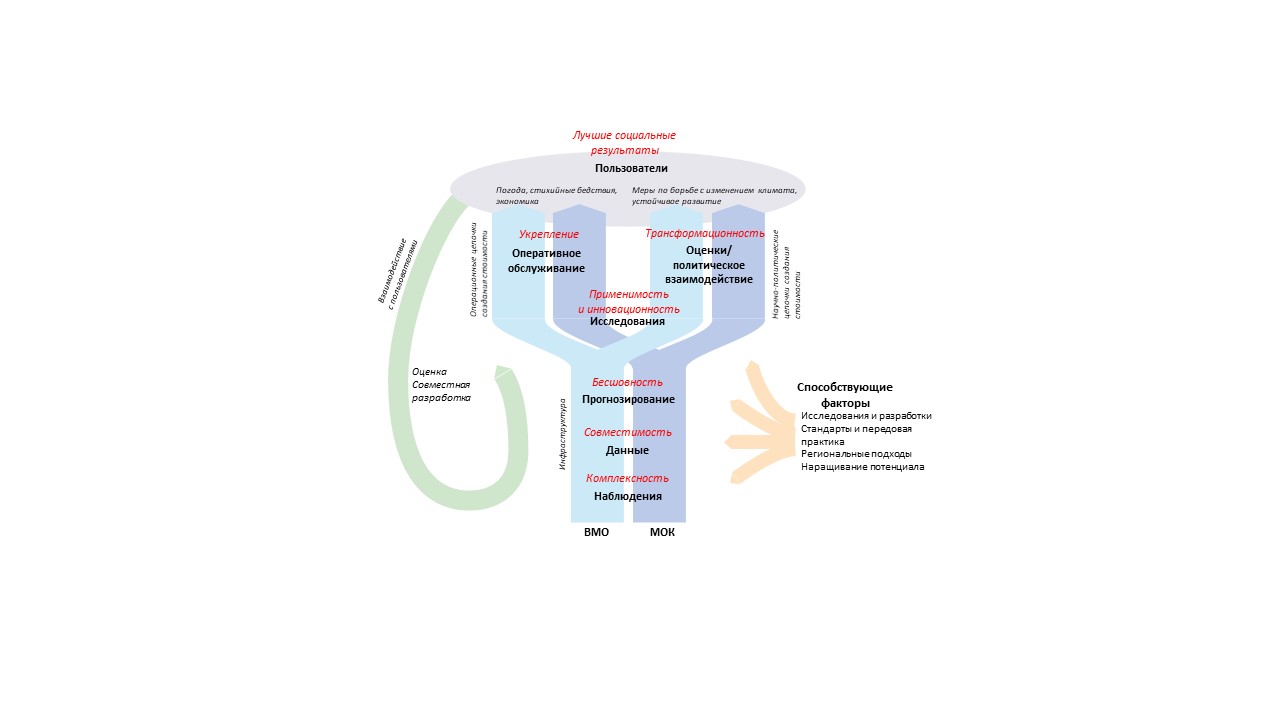 Рисунок: цепочки создания стоимости (синего цвета), циклы обратной связи (зеленого цвета) и способствующие факторы (оранжевого цвета) в рамках метеорологической и океанографической инфраструктуры, предоставления обслуживания и механизмов научно-политического взаимодействия, охватываемых данной стратегией сотрудничества. Совместная стратегическая работа может обеспечить более интегрированную, совместимую и бесшовную инфраструктуру, укрепить оперативное обслуживание, способствовать проведению инновационных междисциплинарных исследований и преобразовать научно-политическое взаимодействие (красный цвет).
В конечном итоге они улучшат социально полезные результаты, связанные с погодой, климатом, стихийными бедствиями, экономикой, мерами по борьбе с изменением климата и устойчивым развитием.На рисунке выше показаны два типа цепочек создания стоимости на основе общей инфраструктуры наблюдений, управления данными и прогнозирования, включая ветвь с предоставлением оперативного обслуживания и другую ветвь, касающуюся научно-политического взаимодействия. Укрепление этих цепочек создания стоимости в сообществах ВМО и МОК приведет к улучшению социально полезных результатов. Это также будет зависеть от взаимодействия с пользователями, оценки цепочек создания стоимости и совместной разработки адаптивных изменений. К числу способствующих факторов в области метеорологии и океанографии относятся исследования и разработки, ведущие к нововведениям как в области оперативной деятельности, так и в области политики, продвижение стандартов и передовой практики, применение соответствующих региональных подходов и наращивание потенциала всех Членов и государств-членов для участия в работе в их собственных национальных и региональных интересах. Эта Стратегия сотрудничества между ВМО и МОК предусматривает укрепление партнерства, что позволит сблизить МОК и ВМО при обеспечении взаимной выгоды как для Членов, так и для государств-членов. Это подразумевает более широкий подход на основе системы Земля, включающий интегрированные системы наблюдения, совместимые системы данных и информации, бесшовные системы прогнозирования и предсказания, укрепление оперативного обслуживания, инновационные и междисциплинарные исследования и преобразующий научный вклад в политические процессы. ПодходыВМО и МОК должны сотрудничать по следующим шести подходам:Коммуникация и взаимодействие с целью взаимного стратегического усиления Признавая общие цели двух учреждений и настоятельную необходимость повышения осведомленности о научно-технических подходах, которые МОК и ВМО могут привнести в решение социальных проблем, в том числе среди национальных и глобальных заинтересованных сторон, лиц, ответственных за разработку политики и принятие решений, и широкой общественности, ВМО и МОК должны укреплять сотрудничество в области коммуникации с общими заинтересованными сторонами. Было бы полезно укрепить подходы на основе системы Земля, уже применяемые в совместных представительных учреждениях МОК и ВМО на национальном уровне — с акцентом на общие цели. Укрепление внутренней коммуникации между сетями экспертов ВМО и МОК также важно для улучшения сотрудничества и создания единого и вовлеченного сообщества. В случае успеха МОК и ВМО совместно должны создавать условия для его воспроизведения и наращивания его масштабов. Также приветствуется взаимная пропагандистская деятельность и обучение друг у друга. Это позволит обеспечить стратегическое и взаимное укрепление совместных мероприятий и интересов ВМО и МОК.Разработка стандартов и передовых методов Для обеспечения максимального воздействия в достижении результатов на благо общества МОК и ВМО должны создать и поддерживать доступный, надежный и взаимодополняющий набор стандартов и методов передовой практики. ВМО и МОК должны поощрять разработку и публикацию передового опыта и выявление пробелов в этих материалах, а также, где это необходимо, использовать преимущества обязательной нормативно-правовой базы ВМО. Координация политики МОК и ВМО в области данных обеспечит взаимную выгоду. Удовлетворение потребностей в обслуживании и реагирование на измененияУчитывая то, что и ВМО, и МОК работают над созданием новых и укреплением существующих видов обслуживания, а также их качеством для достижения многочисленных выгод по всей цепочке создания стоимости, оба учреждения должны сотрудничать в деле выявления и мониторинга требований пользователей с тем, чтобы обеспечить актуальность и реагирование на изменения. Важными составляющими этой работы станут совместная разработка и создание устойчивых инфраструктур наблюдения, данных и прогнозирования, исследовательских проектов и обслуживания, содействие передаче технологий и информации. Необходимо создавать благоприятные условия для инновационных подходов. Решающее значение имеют оценка и мониторинг улучшений, а также регулярное получение обратной связи от пользователей.Поддержка и использование приоритетных/взаимодополняющих инициатив в цепочке создания стоимостиВ области сотрудничества между МОК и ВМО по вопросам океана обоим учреждениям жизненно важно оказывать поддержку приоритетным и взаимодополняющим инициативам по всей цепочке создания стоимости и опираться на них. В связи с этим укрепление сотрудничества по всей цепочке создания стоимости будет способствовать реализации намерения создать бесшовную сквозную систему, охватывающую весь спектр мероприятий от исследований до оперативной деятельности и обеспечивающую ощутимые и эффективные результаты. Кроме того, устранение разрыва между взаимодополняющей работой учреждений позволит увеличить выгоды для пользователей и заинтересованных сторон. Учитывая всю цепочку создания стоимости, необходимо сосредоточить внимание на ряде ключевых флагманских инициатив, включая следующие:исследования: содействие совместным инновациям со стороны сообществ ВМО и МОК в области взаимодействия и обмена между океаном и атмосферой для поддержки достижений в широком спектре наук о погоде, климате и океане в интересах устойчивого развития;наблюдения: коллективное выявление и оказание поддержки наблюдениям (включая спутниковые и in situ), оказывающим наибольшее воздействие на взаимно согласованные требования к обслуживанию и его предоставлению, в поддержку оптимальной конфигурации сетей, при одновременном укреплении международных альянсов для поддержания систем наблюдения за океаном, увязывающих усилия в области исследований и оперативной деятельности;управление данными: координация информационно-просветительской деятельности в рамках сообществ МОК и ВМО для определения требований к использованию и предоставлению данных и информации, относящихся к предоставлению специализированного обслуживания и продукции, представляющих взаимный интерес. Это включает выявление пробелов, согласование политики в области данных, разработку единой стратегии, стимулирование широкого предоставления и использования данных среди различных заинтересованных сторон, а также привлечение Членов и государств-членов к разработке совместных проектов в области данных;прогнозирование: определение приоритетных мер при переходе от научных исследований к оперативной работе и от оперативной работы к научным исследованиям (НИОР и ОРНИ) в формате проектов, совместно согласованных исследовательским и оперативным сообществами, с упором на совместные тематические области, такие как морская погода со значительными воздействиями, проекты по субсезонному-сезонному (ССП) и полярному прогнозированию, включая их совместную разработку на основе потребностей пользователей и научно-исследовательских достижений;обслуживание: создание рамочной структуры для глобального решения проблем затопления прибрежных районов, чрезвычайных экологических ситуаций на море и опасных морских и прибрежных погодных явлений в рамках системы заблаговременных предупреждений о многих опасных явлениях, которая обеспечивает пользователям доступ к авторитетным и точным прогнозам и заблаговременным предупреждениям на море и вдоль побережья. Обеспечение возможностей для эффективного управления рисками, связанными с изменчивостью и изменением климата, и адаптации к изменению климата посредством информации о климате, пользовательских интерфейсов и обслуживания.Что касается существующих официальных совместно спонсируемых инициатив ВМО и МОК: Глобальной системы наблюдений за океаном (ГСНО), Глобальной системы наблюдений за климатом (ГСНК) и Всемирной программы исследований климата (ВПИК); важно продолжать их укрепление в контексте этой стратегии совместно с другими коспонсорами. Для измерения успешности этого подхода важное значение будут иметь мониторинг и оценка доступности большего объема своевременных наблюдений, данных, прогнозов и видов обслуживания для метеорологических и океанических учреждений.Направляемая рамочной основой Десятилетия океана совместная разработка и/или расширение сферы охвата существующих проектов для достижения результатов в области погоды, климата и снижения риска бедствий (в том числе с акцентом на прибрежные зоны и полярные регионы), обладающих высокой ценностью; реагирование на вызовы в области инфраструктуры исследований, наблюдений и данных; и, по возможности, изучение межсекторальных проектов.Сотрудничество в области развития потенциала при наличии взаимной выгодыРазвитие потенциала, подготовка кадров и передача технологий представляют собой ключевой элемент, лежащий в основе совпадающих интересов, результатов и бенефициаров как ВМО, так и МОК. В областях, представляющих взаимный интерес, как Члены, так и государства-члены получат значительные преимущества от совместных инициатив по развитию потенциала и подготовке кадров. Особое внимание следует уделять совместным национальным учреждениям МОК и ВМО с тем, чтобы сократить число дублирующих друг друга мероприятий. Требуется более тесное взаимодействие между существующими инициативами и инфраструктурой для подготовки кадров и развития потенциала, в том числе, например, между региональными учебными центрами ВМО и учебными центрами МООД. Необходимо уделять приоритетное внимание малым островным развивающимся государствам (МОСРГ) и наименее развитым странам с крупными прибрежными сообществами и зависимостью от морской экономики. Использование совместных региональных подходовНесмотря на то, что региональные структуры МОК и ВМО не совсем совпадают с географической точки зрения, рассмотрение региональных аспектов будет полезным для укрепления партнерства между ВМО и МОК и более широким сообществом заинтересованных сторон, имеющих общие интересы. Это может быть обеспечено за счет задач в рамках каждого компонента цепочки создания стоимости, а также развития потенциала. Следует также задействовать существующие полезные региональные рамочные основы (например, среди прочих, региональные климатические центры, региональные форумы по ориентировочным прогнозам климата (РКОФ) и региональные альянсы ГСНО), а региональные органы должны вести совместную работу для достижения общих целей. В идеальном варианте это будет обобщено во всеобъемлющем региональном заявлении о совместной работе, со ссылками на конкретные региональные приоритеты и стратегии, а также на сотрудничество между регионами с сопоставимыми характеристиками. Важное значение имеют координация между региональными бюро МОК и ВМО внутри региона и последующие меры. Партнерство также можно укреплять через региональные бюро ВМО и МОК, осуществляя взаимодействие между регионами и обеспечивая регулярную обратную связь для штаб-квартиры и технических органов МОК и ВМО. Для применения этих подходов потребуются целенаправленные действия, и ССС будет обеспечивать для них всеобъемлющее руководство и выполнять каталитическую роль. ДОПОЛНЕНИЕСписок сокращений____________________РезюмеАссамблея МОК на своей 30-й сессии в 2019 году приняла Резолюцию XXX-2, в которой совместно с параллельной резолюцией 9 (Cg-18) восемнадцатой сессии Всемирного метеорологического конгресса создала Совместный совет по сотрудничеству между ВМО и МОК. В этих резолюциях Совету по сотрудничеству было предложено подготовить всеобъемлющую и скоординированную стратегию сотрудничества между ВМО и МОК на основе существующих секторальных стратегий и представить ее в 2021 году руководящим органам МОК и ВМО для утверждения.Цель документа: Ассамблее предлагается принять эту Стратегию сотрудничества при условии ее параллельного утверждения Исполнительным советом ВМО на его 73-й сессии (также проходящей 14–25 июня 2021 года).Финансовые и административные последствия: Финансовые и административные последствия деятельности находятся в рамках регулярного бюджета МОК и любых внебюджетных средств, которые могут быть привлечены.Предлагаемое решение представлено в документе о принятых и предлагаемых мерах (документ IOC/A-31/AP Rev.2) под номером Реш. A-31/3.5.5.ВМОВсемирная метеорологическая организацияВПИКВсемирная программа исследований климатаГСНКГлобальная система наблюдений за климатомГСНОГлобальная система наблюдений за океаномМГЭИКМежправительственная группа экспертов по изменению климатаМОКМежправительственная океанографическая комиссияНИОКРНаучные исследования и опытно-конструкторские разработкиНИОРОт научных исследований к оперативной работеОРНИОт оперативной работы к научным исследованиямОЭСРОрганизация экономического сотрудничества и развитияСОДИСистема океанических данных и информацииССППроект по субсезонному-сезонному прогнозированиюССССовместный совет по сотрудничеству между ВМО и МОКЮНЕППрограмма Организации Объединенных Наций по окружающей среде